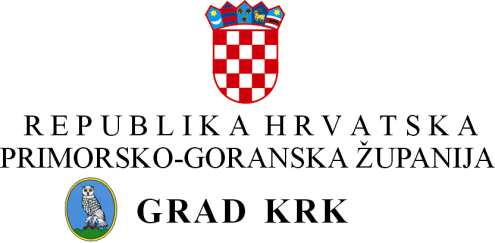           GRADONAČELNIKKLASA:400-06/20-01/10URBROJ:2142/01-02/1-20-4Krk,  14. prosinca 2020.                                                                                                GRADSKO VIJEĆE GRADA KRKAn/r predsjednika Gradskog vijećačlanovima Gradskog vijeća -svimaNa temelju članka 86. i 88. Poslovnika Gradskog vijeća Grada Krka (“Službene novine Primorsko-goranske županije“ broj 34/09, 13/13, 3/18, 2/19, 7/20 i 26/20 – pročišćeni tekst), Gradonačelnik Grada Krka, predlaže sljedeće AMANDMANE Na Prijedlog Odluke o izvršavanju proračuna grada Krka za 2021. godinu:Amandman I.U članku 19. Stavku 1. na kraju stavka dodaje se rečenica “Grad Krk će koristiti beskamatni zajam Državnog proračuna za pad prihoda u odnosu na 2019. godinu u iznosu od 500.000,00 kn.”U članku 19. stavak 2. iznos ukupnog zaduženja od 8.859.228,29 kn mijenja se u iznos 9.359.228,29 kn.U tabeli se dodaje redni broj 6.ObrazloženjeNa temelju članka 24.b stavka 4. Zakona o izvršavanju Državnog proračuna Republike Hrvatske za 2020. godinu (»Narodne novine« broj 117/19,32/20,42/20,58/20 i 124/20)   Državni proračun odobrava beskamatni zajam za pad prihoda Jedinicama lokalne i područne (regionalne) samouprave koje imaju pad prihoda u 2020. godini u odnosu na 2019. godinu.Beskamatni zajam se isplaćuje JLS najviše do iznosa iz Priloga 1.  Naputka o isplati sredstava beskamatnog zajma jedinicama lokalne i područne (regionalne ) samouprave uslijed pada prihoda (»Narodne novine« broj 130/20), a za Grad Krk on iznosi 500.000,00 kn. Beskamatni zajam u iznosu od 500.000,00 trebalo je uključiti u stanje duga iskazano u članku 19. Odluke o izvršavanju Proračuna Grada Krka za 2021. godinu u prijedlogu Odluke pa članak 19. glasi:“Članak 19.  	Radi financiranja kapitalnih projekata  Grad Krk će se u 2020. godini dugoročno zadužiti u iznosu od u iznosu od 1.866.000,00 kn za financiranje energetske obnove zgrada i to 666.000,00 za obnovu zgrade na adresi Lukobran 5 i 1.200.000,00 kn za obnovu zgrade na adresi Istarski prolaz 11. Grad Krk će koristiti beskamatni zajam Državnog proračuna za pad prihoda u odnosu na 2019. godinu u iznosu od 500.000,00 kn. 	Planirano stanje zaduženja po korištenim dugoročnim kreditima 31.12.2020 iznosi 9.833.228,29 kn, pa uz otplatu kredita od 2.840.000,00 kn, ukupno zaduženje na kraju 2021. godine  iznosi 9.359.228,29 kn..              Planirana je i otplata kratkoročnog beskamatnog zajma Ministarstva financija u iznosu od 1.200.000,00 kn.Dana jamstva iznose 10.244.000,00 kn, za kredit koji još nije u cijelosti iskorišten. Grad Krk može se kratkoročno zadužiti najduže do 12 mjeseci, bez mogućnosti daljnjeg reprograma  ili zatvaranja postojećih obveza  po kratkoročnim kreditima  ili zajmovima uzimanjem novih kratkoročnih kredita ili zajmova.Grad Krk može se kratkoročno zadužiti  sukladno stavku 4. ovog članka samo za premošćivanje jaza nastalog zbog različite dinamike priljeva sredstava i dospjeća obveza. Grad Krk za podmirenje tekuće likvidnosti u tijeku proračunske godine može koristiti  kratkoročni kredit i/ili okvirni kredit kod poslovne banke do iznosa od 3.000.000,00 kn.”  NAPOMENA:Članak 88. stavak 5. Poslovnika: '' Amandman koji je podnio predlagatelj akta ili se sa istim suglasio, postaje sastavnim dijelom prijedloga akta te se o njemu ne glasuje odvojeno''.Krk, 14. prosinca 2020.                                                                                                                                                                                                                                                            Gradonačelnik                                                                                                                              Darijo Vasilić, prof., v.r.6. Beskamatni zajam iz Državnog proračuna za pad prihoda0,00500.000,00UKUPNO  KREDITI:9.833.228,292.840.000,009.359.228,29Red. br.  Davatelj kreditaStanje duga glavnice 31.12.2020Glavnica za otplatu u 2021Plan duga glavnice 31.12.202112345PRIVREDNA BANKA ZGB Izgradnja dječjeg vrtića u Krku 1.15.000.000,00 KN 4.122.914,51    1.282.000,002.840.914,51ADDIKO BANK d.d.2.Izgradnja školske sportske dvorane u Krku 1.876.729,41751.000,001.125.729,41ERSTE&STEIERMARKISCHE BANK D.D.*3.Izgradnja ceste na Malom Kartecu u gradu Krku1.471.955,03556.000,00915.955,03HRVATSKA BANKA ZA OBNOVU I RAZVITAK4.Modernizacija javne rasvjete, 3.030.000,00 kn, 2.361.629,34251.000,002.110.629,345. Novi krediti za energetsku učinkovitost zgrada u javnom sektoru na adresi Istarski prolaz 11 i Lukobran 50,001.866.000,006. Beskamatni zajam iz Državnog proračuna za pad prihoda0,00500.000,00UKUPNO  KREDITI:9.833.228,292.840.000,009.359.228,29